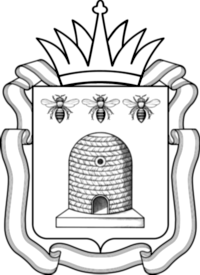 МИНИСТЕРСТВО ОБРАЗОВАНИЯ И НАУКИТАМБОВСКОЙ ОБЛАСТИП Р И К А З08.12.2023									№3385					         г. ТамбовО проведении регионального этапа всероссийской олимпиады школьников в 2023/24 учебном годуВ целях создания творческой среды для развития способностей                     обучающихся, стимулирования и выявления достижений талантливых детей и в соответствии с приказами Министерства просвещения Российской                Федерации «Об утверждении Порядка проведения всероссийской олимпиады школьников» от 27.11.2020 № 678 (далее – Порядок), «Об установлении                 сроков и графика проведения регионального этапа всероссийской олимпиады школьников в 2023/24 учебном году» от 30.10.2023 № 804                                   приказываю: Провести региональный этап всероссийской олимпиады                  школьников (далее - Олимпиада) в сроки, установленные Министерством                          просвещения Российской Федерации.Утвердить:состав организационного комитета Олимпиады (приложение № 1);состав апелляционной комиссии Олимпиады (приложение № 2);квоту на количество победителей и призеров Олимпиады не более 45 процентов от общего количества участников по каждому                                         общеобразовательному предмету, при этом число победителей не должно превышать 8 процентов от общего числа участников по каждому                                общеобразовательному предмету, набравших не менее 50 процентов от                 максимально возможного количества баллов по итогам оценивания                  выполненных олимпиадных заданий. Призерами Олимпиады, в пределах установленной квоты победителей и призеров, признаются все участники, следующие за победителями. В случае, когда у участника, определяемого в качестве призера, оказывается количество баллов такое же, как и у                        следующих за ним в итоговой таблице, решение по данному участнику и всем участникам, имеющим равное с ним количество баллов, определяется организатором Олимпиады;площадки и места проведения Олимпиады (приложение № 3).Отделу общего образования управления общего образования и регламентации образовательной деятельности министерства образования и науки Тамбовской области (Сатанина) обеспечить проведение Олимпиады в соответствии с Порядком, требованиями к проведению Олимпиады,                        организационно-технологической моделью проведения Олимпиады, действующими на момент проведения Олимпиады санитарно-эпидемиологическими требованиями к условиям и организации обучения в образовательных организациях.Начальнику Тамбовского областного государственного казённого учреждения «Центр бухгалтерского обслуживания и материально-технического обеспечения» (Зотова) обеспечить работу автотранспорта в   период проведения Олимпиады, оплату расходов на приобретение                           материально-технического обеспечения (приложение 4).Тамбовскому областному государственному казённому                      учреждению «Центр экспертизы образовательной деятельности» (Мексичев) обеспечить:получение олимпиадных заданий по защищенному каналу связи;тиражирование олимпиадных заданий, в помещениях, оборудованных системой видеонаблюдения, и передачу их региональному координатору всероссийской олимпиады школьников;получение олимпиадных работ участников Олимпиады с площадок проведения, шифрование, сканирование, загрузку на защищенный информационный ресурс, тиражирование скан-копий;создание условий для проверки олимпиадных работ участников Олимпиады жюри в помещениях, оборудованных системой видеонаблюдения;хранение видеозаписей проверки скан-копий работ участников Олимпиады жюри в срок до 1 июля года, следующего за годом проведения Олимпиады;сбор и хранение оригиналов, скан-копий работ участников Олимпиады в течение одного года;уничтожение олимпиадных работ по истечению срока хранения.Тамбовскому областному государственному образовательному учреждению дополнительного профессионального образования «Институт повышения квалификации работников образования» (Налетова) обеспечить:организационно-методическое сопровождение проведения Олимпиады;создание условий для проведения учебно-тренировочных сборов по подготовке к региональному этапу Олимпиады;проведение методического анализа итогов проведения Олимпиады, выполнения участниками Олимпиады олимпиадных заданий;создание условий для проведения показа работ, апелляций участников Олимпиады (определение и подготовка учебных аудиторий);назначение технического специалиста для обеспечения видеофиксации проведения показа работ, апелляций участников Олимпиады.Тамбовскому областному государственному бюджетному образовательному учреждению дополнительного образования «Центр развития творчества детей и юношества» (Долгий):обеспечить подготовку списков и листов регистрации участников Олимпиады;назначить ответственных лиц для обеспечения тиражирования, кодирования, декодирования работ участников Олимпиады, пакетирование олимпиадных работ участников Олимпиады, подготовки промежуточных и итоговых ведомостей (протоколов) оценивания работ участников Олимпиады в период проведения регионального этапа Олимпиады;организовать работу жюри;обеспечить подготовку материалов для проведения апелляций и доставку материалов до места проведения апелляции;организовать выборочный просмотр видеозаписей Олимпиады из мест проведения Олимпиады;подготовить аналитический отчет о результатах просмотра выборочных видеозаписей проведения Олимпиады в течение 2 рабочих дней со дня проведения Олимпиады по каждому общеобразовательному предмету;обеспечить информационное сопровождение сайта https://olympiada.68edu.ru/ (размещение промежуточных и итоговых ведомостей (протоколов) оценивания работ участников Олимпиады;направить информацию о выявленных нарушениях в оргкомитет Олимпиады в течение одного рабочего дня после просмотра видеозаписей для принятия решений;обеспечить своевременную загрузку результатов (сведения о победителях, призерах и участниках) и протоколов жюри регионального этапа Олимпиады в информационную систему Фонда «Талант и успех», обеспечивающую ведение государственного информационного ресурса о лицах, проявивших выдающиеся способности.Рекомендовать руководителям органов местного самоуправления, осуществляющих управление в сфере образования:обеспечить участие в Олимпиаде обучающихся, набравших необходимое количество баллов на муниципальном этапе всероссийской олимпиады школьников текущего учебного года, победителей и призеров Олимпиады предыдущего учебного года, продолжающих обучение в организациях, осуществляющих образовательную деятельность по образовательным программам основного общего и среднего общего образования;организовать подготовку обучающихся, набравших необходимое количество баллов на муниципальном этапе всероссийской олимпиады школьников для участия в Олимпиаде;назначить сопровождающих лиц – руководителей делегаций, возложив на них ответственность за жизнь и здоровье участников регионального этапа Олимпиады в пути следования к месту проведения и обратно;обеспечить доставку участников и сопровождающих их лиц к месту проведения регионального этапа Олимпиады и обратно в соответствии с Правилами организованной перевозки групп детей автобусами в дни проведения регионального этапа Олимпиады;организовать работу по информированию участников Олимпиады, педагогов, родителей (законных представителей) о местах и сроках проведения, Порядке, ведении видеозаписей, основаниях удаления, времени и месте ознакомления с результатами Олимпиады.Контроль за исполнением настоящего приказа оставляю за собой.Министр образования и наукиТамбовской области                                                                Т.П.КотельниковаНачальник отдела общего образования _______________М.В.СатанинаРасчет рассылки:1.Отдел общего образования – 1 экз.2. ТОГОАУ ДПО «Институт повышения квалификации работников образования» - 1 экз.3.ТОГБОУ ДО «Центр развития творчества детей и юношества» - Региональный модельный центр дополнительного образования детей – 1 экз.4.ТОГКУ «Центр экспертизы образовательной деятельности» - 1 экз.     5. МОУО – 1 экз.